ESCUELA  BÁSICA  N°1057  PRIVADA  SUBV.  PARROQUIAL   SAN  CRISTÓBALVALORACIÓN  DEL  APRENDIZAJE  CORRESPONDIENTE  A  LA  PRIMERA   ETAPA. Materia:  GUARANI.  L2.  Comprensión  de  textos  escritos.                                     Profesora:  Griselda Ilsemann                                                                                  Alumno:	_________________________________________                                                    Grado:  6°             Sección:   “A”                                                                                        Fecha:                                                                                                                        N°……..                                                                          Leo  silenciosamente  el  texto  y  luego  realizo  los  ejercicios  que  siguen  a  continuación.Explico  el  significado  de  los  vocablos  desconocidos.………………………………………………………………………………………………………………………………………………………….. …………………………………………………………………………………………………………………………………………………………..…………………………………………………………………………………………………………………………………………………………………………………………………………………………………………………………………………………………………………………………Extraigo  del  texto  los  siguientes  elementos.Personajes.Principal: ……………………………………………………………………………………………………………………………………Secundarios:  …………………………………………………………………………………………………………………………….………………………………………………………………………………………………………………………………………………….. Escenario:  ……………………………………………………………………………………………………………………………….. Problema.…………………………………………………………………………………………………………………………………………………..…………………………………………………………………………………………………………………………………………………..………………………………………………………………………………………………………………………………………………….Acciones.…………………………………………………………………………………………………………………………………………………..…………………………………………………………………………………………………………………………………………………..…………………………………………………………………………………………………………………………………………………..…………………………………………………………………………………………………………………………………………………..………………………………………………………………………………………………………………………………………………………………………………………………………………………………………………………………………………………………………..Resolución.………………………………………………………………………………………………………………………………………………………………………………………………………………………………………………………………………………………………………………………………………………………………………………………………………………………………………………………………Menciono  una  situación  de  la  vida  cotidiana  que  se  pueda  comparar  con  el  texto.…………………………………………………………………………………………………………………………………………………………….…………………………………………………………………………………………………………………………………………………………….…………………………………………………………………………………………………………………………………………………………….INDICADORES.Aclaro  vocablos  desconocidos                                                        L          ANLSeñalo  a  los  personajes.                                                                  L          ANLDescribo  el  ambiente  donde  ocurren  los  hechos.                   L          ANLNarro  el  problema, el  desarrollo  y  la  resolución.                     L          ANLRelaciono  el  texto  con  la  vida.                                                      L          ANLESCUELA  BÁSICA  N°1057  PRIVADA  SUBV.  PARROQUIAL   SAN  CRISTÓBALVALORACIÓN  DEL  APRENDIZAJE  CORRESPONDIENTE  A  LA  PRIMERA   ETAPA. Materia:  CASTELLANO.  L1.  Comprensión  de  textos  escritos.                                     Profesora:  Griselda Ilsemann                                                                                  Alumno:	_________________________________________                                                    Grado:  6°             Sección:   “A”                                                                                        Fecha:                                                                                                                        N°………..Leo  silenciosamente  el  texto  y  luego  realizo  los  ejercicios  que  siguen  a  continuación.Explico  el  significado  de  los  vocablos  desconocidos.………………………………………………………………………………………………………………………………………………………….. …………………………………………………………………………………………………………………………………………………………..…………………………………………………………………………………………………………………………………………………………………………………………………………………………………………………………………………………………………………………………Extraigo  del  texto  los  siguientes  elementos.Personajes.Principal: ……………………………………………………………………………………………………………………………………Secundarios:  …………………………………………………………………………………………………………………………….………………………………………………………………………………………………………………………………………………….. Escenario:  ……………………………………………………………………………………………………………………………….. Problema.…………………………………………………………………………………………………………………………………………………..…………………………………………………………………………………………………………………………………………………..………………………………………………………………………………………………………………………………………………….Acciones.…………………………………………………………………………………………………………………………………………………..…………………………………………………………………………………………………………………………………………………..…………………………………………………………………………………………………………………………………………………..…………………………………………………………………………………………………………………………………………………..………………………………………………………………………………………………………………………………………………………………………………………………………………………………………………………………………………………………………..Resolución.………………………………………………………………………………………………………………………………………………………………………………………………………………………………………………………………………………………………………………………………………………………………………………………………………………………………………………………………Menciono  una  situación  de  la  vida  cotidiana  que  se  pueda  comparar  con  el  texto.…………………………………………………………………………………………………………………………………………………………….…………………………………………………………………………………………………………………………………………………………….…………………………………………………………………………………………………………………………………………………………….INDICADORES.Aclaro  vocablos  desconocidos                                                        L          ANLSeñalo  a  los  personajes.                                                                  L          ANLDescribo  el  ambiente  donde  ocurren  los  hechos.                   L          ANLNarro  el  problema, el  desarrollo  y  la  resolución.                     L          ANLRelaciono  el  texto  con  la  vida.                                                      L          ANL                              La  mariposa  y  la  flor.       Dicen  que  antes  vivía  una  mariposa, muy  hermosa  por  el  jardín  que  volaba  sobre  las  flores  más  perfumadas  y  se  quedaba  para  conversar  con  ella. De  repente  escuchó  un  llanto  y  se  va  a  buscar  para  ver  quién  es  la  que  estaba  tan  sentida.       Estuvo  por  ahí  la  mariposa  y  encontró  a  una flor  llorando, entonces  le  pregunta:  ¿qué  te  pasa ? Y  la  flor le  responde  así:¡Estoy  muy  triste! .¿ Por  qué? – dice  la  mariposa  y  le  responde  la  flor: - yo  quiero salir como  tú, volar  y  gozar  de  mi  libertad. Eres  hermosa, perfumada  y  admirable, seguro  tu  dueño  te  mezquina – le  dice  la  mariposa.La  flor  se  quedó  callada  mirando  a  la  mariposa  y  le  dice: - Tú  eres  la  amiga  que yo   necesito  todos  los  días  para  conversar, no   te  preocupes  más   por  mi   desde  hoy  voy  a  sonreír  y  seré  feliz.                     ¡Bueno!  Le  contesta  la  mariposa – vamos  a  cuidarnos.                       La  flor  roja  con  una  sonrisa  le  responde: - Sería  bueno  que  muchas  personas  vivan               como  nosotras  tranquilas  y   felices,  juntas  esparciendo  amor,  y   cuando   hay  tristeza  y               necesidad  entre  ellas  que  se  ayuden. Para  eso  están  las  amigas.-Verdad  que  sí – le  responde  la  mariposa.  Desde   ese   día  la  mariposa  y   la  flor  se             acompañan  siempre  y  viven  juntas  con  mucha  alegría.                                              Karai    Tani.     Ara  ipora, karai Tani omopoti  ikokue. Vosápe  omoi  karura: avati, manduvi  ha  kumanda.        Ña  Eli  ombotorore  mitami, upéi  onohe  y  ro’ysa  kambuchígui.     Petei  kure  oi  óga  renondépe  ha  ivare’a. Lili, Kola  ndive  omaña. Pukápe  oikutu  kure  karape.     Karai  Tani  oñakambovava  ha  he’i: Aníke, aníke  pepoko  vai  ñande  kuremíre ! Mitanguéra  kotýpe  oikepa.                               M A T E M A T I C A.PIENSO  Y  RESUELVO.    Don  José  debe  vender  algunos  bienes  que  son  los  siguientes:Una  casa  por  137 500 000  Gs.Un  auto  por  43 380 000  Gs.Un  camión  por  82 750 000  Gs.Un  televisor  por 1 580 000  Gs.Un  equipo  de  música  por  850 000  Gs.Un  video  por  650 000  Gs.¿ Cuánto  pagará  doña  Inés  por  el  equipo  de  música, el  televisor  y  el  video?¿Cuánto  le  falta  a  Don  Fermín  para  comprar  el  camión  si  sólo  tiene 76 890 500  Gs.?¿Cuál  es  el  precio  de  la  casa  y  el  auto ?Una  Inmobiliaria  desea  comprar  la  casa  y  venderla  nuevamente, obteniendo  una  gananciade  25 800 000 Gs.  ¿ En  cuántos  guaraníes  deberá  vender  la  Inmobiliaria  la  casa ?¿ Cuántos  guaraníes  obtendrá  de  la venta  Don  José  si  logra  vender  todos  sus  bienes?Si  se  hace  una  entrega  de  22 000  000 Gs.  por  el  auto  y  el  resto  se  pagará  en  4  cuotas  iguales. ¿ De  cuántos  guaraníes  será  la  cuota ?                                                  DESARROLLO.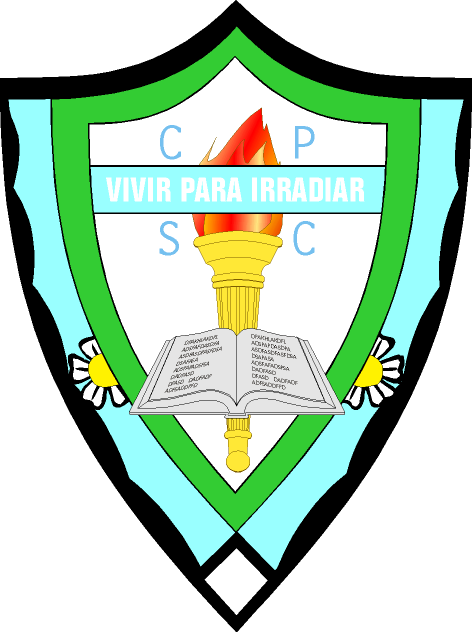 